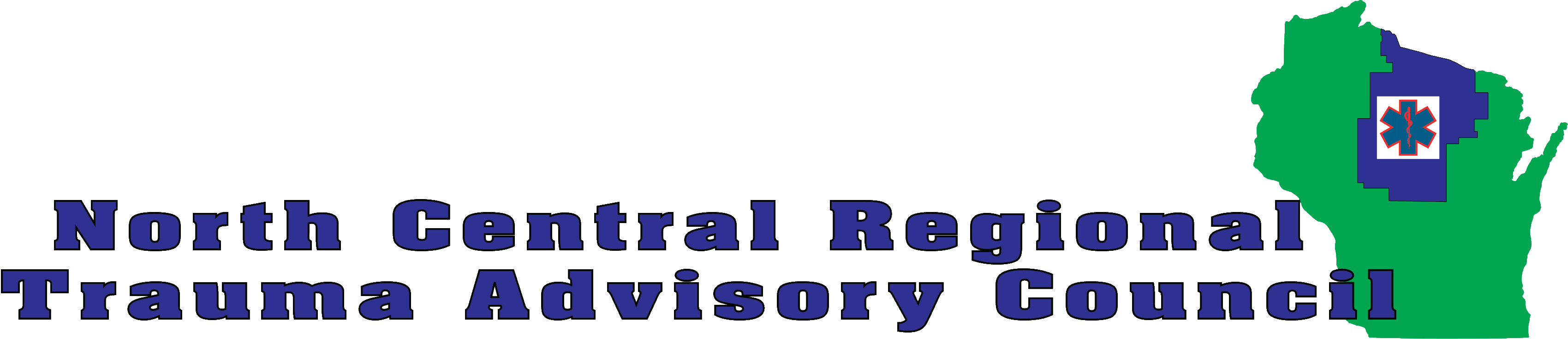 NCRTAC Trauma Conference 2021
Thursday, April 22, 2021  -  Online OnlyNCRTAC: Trauma Conference 2021         Thursday, April 22, 2022Session Details: NOTE: Each presentation has the primary audience indicated in parentheses at the end of the description. This is only a recommendation. You are welcome to attend any session. 0800-09000800-0900Welcome / KeynoteChallenges in Rural Trauma Care Dr. Michael McGonigal
Welcome / KeynoteChallenges in Rural Trauma Care Dr. Michael McGonigal
Welcome / KeynoteChallenges in Rural Trauma Care Dr. Michael McGonigal
Welcome / KeynoteChallenges in Rural Trauma Care Dr. Michael McGonigal
Welcome / KeynoteChallenges in Rural Trauma Care Dr. Michael McGonigal
Welcome / KeynoteChallenges in Rural Trauma Care Dr. Michael McGonigal
0910-10100910-1010Break-out sessions 1Tubed ‘em...darn near killed ‘em – John ProchniakTrauma Mythbusters: Down with Dogma! - Dr. Michael McGonigalThe Interstate 41 pile-up: Response and lessons learned – Chuck HableRural and agricultural safety – What went wrong, and how do we stop it from happening again? – Marsha SalzwedelBreak-out sessions 1Tubed ‘em...darn near killed ‘em – John ProchniakTrauma Mythbusters: Down with Dogma! - Dr. Michael McGonigalThe Interstate 41 pile-up: Response and lessons learned – Chuck HableRural and agricultural safety – What went wrong, and how do we stop it from happening again? – Marsha SalzwedelBreak-out sessions 1Tubed ‘em...darn near killed ‘em – John ProchniakTrauma Mythbusters: Down with Dogma! - Dr. Michael McGonigalThe Interstate 41 pile-up: Response and lessons learned – Chuck HableRural and agricultural safety – What went wrong, and how do we stop it from happening again? – Marsha SalzwedelBreak-out sessions 1Tubed ‘em...darn near killed ‘em – John ProchniakTrauma Mythbusters: Down with Dogma! - Dr. Michael McGonigalThe Interstate 41 pile-up: Response and lessons learned – Chuck HableRural and agricultural safety – What went wrong, and how do we stop it from happening again? – Marsha SalzwedelBreak-out sessions 1Tubed ‘em...darn near killed ‘em – John ProchniakTrauma Mythbusters: Down with Dogma! - Dr. Michael McGonigalThe Interstate 41 pile-up: Response and lessons learned – Chuck HableRural and agricultural safety – What went wrong, and how do we stop it from happening again? – Marsha SalzwedelBreak-out sessions 1Tubed ‘em...darn near killed ‘em – John ProchniakTrauma Mythbusters: Down with Dogma! - Dr. Michael McGonigalThe Interstate 41 pile-up: Response and lessons learned – Chuck HableRural and agricultural safety – What went wrong, and how do we stop it from happening again? – Marsha Salzwedel1020-11201020-1120Break-out sessions 2Life and limb - Musculoskeletal traumatic injuries – Joshua ChanMusculoskeletal trauma care in central Wisconsin – Dr. Tyler DahlLaw Enforcement Injury Prevention Programs – Jake HolsclawMass gathering planning considerations for EMS – Dr. Michael ClarkBreak-out sessions 2Life and limb - Musculoskeletal traumatic injuries – Joshua ChanMusculoskeletal trauma care in central Wisconsin – Dr. Tyler DahlLaw Enforcement Injury Prevention Programs – Jake HolsclawMass gathering planning considerations for EMS – Dr. Michael ClarkBreak-out sessions 2Life and limb - Musculoskeletal traumatic injuries – Joshua ChanMusculoskeletal trauma care in central Wisconsin – Dr. Tyler DahlLaw Enforcement Injury Prevention Programs – Jake HolsclawMass gathering planning considerations for EMS – Dr. Michael ClarkBreak-out sessions 2Life and limb - Musculoskeletal traumatic injuries – Joshua ChanMusculoskeletal trauma care in central Wisconsin – Dr. Tyler DahlLaw Enforcement Injury Prevention Programs – Jake HolsclawMass gathering planning considerations for EMS – Dr. Michael ClarkBreak-out sessions 2Life and limb - Musculoskeletal traumatic injuries – Joshua ChanMusculoskeletal trauma care in central Wisconsin – Dr. Tyler DahlLaw Enforcement Injury Prevention Programs – Jake HolsclawMass gathering planning considerations for EMS – Dr. Michael ClarkBreak-out sessions 2Life and limb - Musculoskeletal traumatic injuries – Joshua ChanMusculoskeletal trauma care in central Wisconsin – Dr. Tyler DahlLaw Enforcement Injury Prevention Programs – Jake HolsclawMass gathering planning considerations for EMS – Dr. Michael Clark1130-12301130-1230Break-out sessions 3Not in our town – Josh Finke and Matt SavageEmergent Cranial and Spine Care – Dr. Craig KelmanBurn Surge Mass Casualty Incident Tabletop Exercise – Elisa Stott & Stephen Weiler
Break-out sessions 3Not in our town – Josh Finke and Matt SavageEmergent Cranial and Spine Care – Dr. Craig KelmanBurn Surge Mass Casualty Incident Tabletop Exercise – Elisa Stott & Stephen Weiler
Break-out sessions 3Not in our town – Josh Finke and Matt SavageEmergent Cranial and Spine Care – Dr. Craig KelmanBurn Surge Mass Casualty Incident Tabletop Exercise – Elisa Stott & Stephen Weiler
Break-out sessions 3Not in our town – Josh Finke and Matt SavageEmergent Cranial and Spine Care – Dr. Craig KelmanBurn Surge Mass Casualty Incident Tabletop Exercise – Elisa Stott & Stephen Weiler
Break-out sessions 3Not in our town – Josh Finke and Matt SavageEmergent Cranial and Spine Care – Dr. Craig KelmanBurn Surge Mass Casualty Incident Tabletop Exercise – Elisa Stott & Stephen Weiler
Break-out sessions 3Not in our town – Josh Finke and Matt SavageEmergent Cranial and Spine Care – Dr. Craig KelmanBurn Surge Mass Casualty Incident Tabletop Exercise – Elisa Stott & Stephen Weiler
1230-13001230-1300Lunch BreakLunch BreakLunch BreakLunch BreakLunch BreakLunch Break1300- 14001300- 1400Break-out sessions 4Pediatric Pain Management – Dr. Dominique DiggsA review of anticoagulant medications and how to treat emergent bleeding with pharmacologic agents – Josh LinnRecognizing and Responding to Child Physical Abuse – Judy A. WalczakPediatric Surge Mass Casualty Incident Tabletop Exercise – Elisa Stott & Stephen Weiler
Break-out sessions 4Pediatric Pain Management – Dr. Dominique DiggsA review of anticoagulant medications and how to treat emergent bleeding with pharmacologic agents – Josh LinnRecognizing and Responding to Child Physical Abuse – Judy A. WalczakPediatric Surge Mass Casualty Incident Tabletop Exercise – Elisa Stott & Stephen Weiler
Break-out sessions 4Pediatric Pain Management – Dr. Dominique DiggsA review of anticoagulant medications and how to treat emergent bleeding with pharmacologic agents – Josh LinnRecognizing and Responding to Child Physical Abuse – Judy A. WalczakPediatric Surge Mass Casualty Incident Tabletop Exercise – Elisa Stott & Stephen Weiler
Break-out sessions 4Pediatric Pain Management – Dr. Dominique DiggsA review of anticoagulant medications and how to treat emergent bleeding with pharmacologic agents – Josh LinnRecognizing and Responding to Child Physical Abuse – Judy A. WalczakPediatric Surge Mass Casualty Incident Tabletop Exercise – Elisa Stott & Stephen Weiler
Break-out sessions 4Pediatric Pain Management – Dr. Dominique DiggsA review of anticoagulant medications and how to treat emergent bleeding with pharmacologic agents – Josh LinnRecognizing and Responding to Child Physical Abuse – Judy A. WalczakPediatric Surge Mass Casualty Incident Tabletop Exercise – Elisa Stott & Stephen Weiler
Break-out sessions 4Pediatric Pain Management – Dr. Dominique DiggsA review of anticoagulant medications and how to treat emergent bleeding with pharmacologic agents – Josh LinnRecognizing and Responding to Child Physical Abuse – Judy A. WalczakPediatric Surge Mass Casualty Incident Tabletop Exercise – Elisa Stott & Stephen Weiler
1410-16001410-1600General session
Human Trafficking: Identifying, Understanding, & Supporting the Trafficked Patient
Brenda Bayer, Lynette Volkers & Sarah Bedish
General session
Human Trafficking: Identifying, Understanding, & Supporting the Trafficked Patient
Brenda Bayer, Lynette Volkers & Sarah Bedish
General session
Human Trafficking: Identifying, Understanding, & Supporting the Trafficked Patient
Brenda Bayer, Lynette Volkers & Sarah Bedish
General session
Human Trafficking: Identifying, Understanding, & Supporting the Trafficked Patient
Brenda Bayer, Lynette Volkers & Sarah Bedish
General session
Human Trafficking: Identifying, Understanding, & Supporting the Trafficked Patient
Brenda Bayer, Lynette Volkers & Sarah Bedish
General session
Human Trafficking: Identifying, Understanding, & Supporting the Trafficked Patient
Brenda Bayer, Lynette Volkers & Sarah Bedish
SpeakerSpeakerSession Title/ DescriptionSession Title/ DescriptionSession Title/ DescriptionSession Title/ DescriptionSession Title/ DescriptionSession Title/ DescriptionMichael McGonigal, MDTrauma Program Medical DirectorRegions HospitalSt. Paul, MNMichael McGonigal, MDTrauma Program Medical DirectorRegions HospitalSt. Paul, MNChallenges in Rural Trauma CareDr. McGonigal will discuss rural trauma care and the challenges encountered.  Learn the latest resuscitation options available for rural communities. (ALL)Trauma Mythbusters: Down with Dogma!Dr. McGonigal will talk about common myths in trauma care and describe how to determine truth vs dogma. (Hospital)
Challenges in Rural Trauma CareDr. McGonigal will discuss rural trauma care and the challenges encountered.  Learn the latest resuscitation options available for rural communities. (ALL)Trauma Mythbusters: Down with Dogma!Dr. McGonigal will talk about common myths in trauma care and describe how to determine truth vs dogma. (Hospital)
Challenges in Rural Trauma CareDr. McGonigal will discuss rural trauma care and the challenges encountered.  Learn the latest resuscitation options available for rural communities. (ALL)Trauma Mythbusters: Down with Dogma!Dr. McGonigal will talk about common myths in trauma care and describe how to determine truth vs dogma. (Hospital)
Challenges in Rural Trauma CareDr. McGonigal will discuss rural trauma care and the challenges encountered.  Learn the latest resuscitation options available for rural communities. (ALL)Trauma Mythbusters: Down with Dogma!Dr. McGonigal will talk about common myths in trauma care and describe how to determine truth vs dogma. (Hospital)
Challenges in Rural Trauma CareDr. McGonigal will discuss rural trauma care and the challenges encountered.  Learn the latest resuscitation options available for rural communities. (ALL)Trauma Mythbusters: Down with Dogma!Dr. McGonigal will talk about common myths in trauma care and describe how to determine truth vs dogma. (Hospital)
Challenges in Rural Trauma CareDr. McGonigal will discuss rural trauma care and the challenges encountered.  Learn the latest resuscitation options available for rural communities. (ALL)Trauma Mythbusters: Down with Dogma!Dr. McGonigal will talk about common myths in trauma care and describe how to determine truth vs dogma. (Hospital)
Brenda BayerHuman Trafficking Program AdvocateThe Women’s Community, IncLynette Volkers, MSN, RNForensic RN/SANEMarshfield Medical Center - WestonSarah BedishVictim Resource OfficerWausau Police DepartmentBrenda BayerHuman Trafficking Program AdvocateThe Women’s Community, IncLynette Volkers, MSN, RNForensic RN/SANEMarshfield Medical Center - WestonSarah BedishVictim Resource OfficerWausau Police DepartmentHuman trafficking: Identifying, understanding, & supporting the trafficked patientHuman trafficking is a pervasive and often overlooked crime, defined as the use of force, fraud or coercion to obtain labor or a commercial sex act. All too often, this issue is present within our homes, neighborhoods, and communities, and unfortunately signs and symptoms may go unrecognized. Research shows that 50-88% of victims report accessing healthcare while being trafficked, and, with the proper training, healthcare providers have a unique opportunity to care for trafficked individuals and connect them to local resources. In this session, local experts will speak to the issue of human trafficking within central Wisconsin, as well as red flags and warning signs that may become apparent when caring for a suspected victim within the healthcare system. The session will conclude with additional discussion around mandatory reporting and the process for referring patients to local resources. (ALL) 
Human trafficking: Identifying, understanding, & supporting the trafficked patientHuman trafficking is a pervasive and often overlooked crime, defined as the use of force, fraud or coercion to obtain labor or a commercial sex act. All too often, this issue is present within our homes, neighborhoods, and communities, and unfortunately signs and symptoms may go unrecognized. Research shows that 50-88% of victims report accessing healthcare while being trafficked, and, with the proper training, healthcare providers have a unique opportunity to care for trafficked individuals and connect them to local resources. In this session, local experts will speak to the issue of human trafficking within central Wisconsin, as well as red flags and warning signs that may become apparent when caring for a suspected victim within the healthcare system. The session will conclude with additional discussion around mandatory reporting and the process for referring patients to local resources. (ALL) 
Human trafficking: Identifying, understanding, & supporting the trafficked patientHuman trafficking is a pervasive and often overlooked crime, defined as the use of force, fraud or coercion to obtain labor or a commercial sex act. All too often, this issue is present within our homes, neighborhoods, and communities, and unfortunately signs and symptoms may go unrecognized. Research shows that 50-88% of victims report accessing healthcare while being trafficked, and, with the proper training, healthcare providers have a unique opportunity to care for trafficked individuals and connect them to local resources. In this session, local experts will speak to the issue of human trafficking within central Wisconsin, as well as red flags and warning signs that may become apparent when caring for a suspected victim within the healthcare system. The session will conclude with additional discussion around mandatory reporting and the process for referring patients to local resources. (ALL) 
Human trafficking: Identifying, understanding, & supporting the trafficked patientHuman trafficking is a pervasive and often overlooked crime, defined as the use of force, fraud or coercion to obtain labor or a commercial sex act. All too often, this issue is present within our homes, neighborhoods, and communities, and unfortunately signs and symptoms may go unrecognized. Research shows that 50-88% of victims report accessing healthcare while being trafficked, and, with the proper training, healthcare providers have a unique opportunity to care for trafficked individuals and connect them to local resources. In this session, local experts will speak to the issue of human trafficking within central Wisconsin, as well as red flags and warning signs that may become apparent when caring for a suspected victim within the healthcare system. The session will conclude with additional discussion around mandatory reporting and the process for referring patients to local resources. (ALL) 
Human trafficking: Identifying, understanding, & supporting the trafficked patientHuman trafficking is a pervasive and often overlooked crime, defined as the use of force, fraud or coercion to obtain labor or a commercial sex act. All too often, this issue is present within our homes, neighborhoods, and communities, and unfortunately signs and symptoms may go unrecognized. Research shows that 50-88% of victims report accessing healthcare while being trafficked, and, with the proper training, healthcare providers have a unique opportunity to care for trafficked individuals and connect them to local resources. In this session, local experts will speak to the issue of human trafficking within central Wisconsin, as well as red flags and warning signs that may become apparent when caring for a suspected victim within the healthcare system. The session will conclude with additional discussion around mandatory reporting and the process for referring patients to local resources. (ALL) 
Human trafficking: Identifying, understanding, & supporting the trafficked patientHuman trafficking is a pervasive and often overlooked crime, defined as the use of force, fraud or coercion to obtain labor or a commercial sex act. All too often, this issue is present within our homes, neighborhoods, and communities, and unfortunately signs and symptoms may go unrecognized. Research shows that 50-88% of victims report accessing healthcare while being trafficked, and, with the proper training, healthcare providers have a unique opportunity to care for trafficked individuals and connect them to local resources. In this session, local experts will speak to the issue of human trafficking within central Wisconsin, as well as red flags and warning signs that may become apparent when caring for a suspected victim within the healthcare system. The session will conclude with additional discussion around mandatory reporting and the process for referring patients to local resources. (ALL) 
Joshua ChanFlight ParamedicLife Link IIIJoshua ChanFlight ParamedicLife Link IIILife and limb - Musculoskeletal traumatic injuriesIn this session, through the use of case studies, you will learn how to recognize and assess life threatening musculoskeletal injuries. You will have more understanding of pathophysiology and manifestation of these injuries and how to treat them appropriately. (EMS)
Life and limb - Musculoskeletal traumatic injuriesIn this session, through the use of case studies, you will learn how to recognize and assess life threatening musculoskeletal injuries. You will have more understanding of pathophysiology and manifestation of these injuries and how to treat them appropriately. (EMS)
Life and limb - Musculoskeletal traumatic injuriesIn this session, through the use of case studies, you will learn how to recognize and assess life threatening musculoskeletal injuries. You will have more understanding of pathophysiology and manifestation of these injuries and how to treat them appropriately. (EMS)
Life and limb - Musculoskeletal traumatic injuriesIn this session, through the use of case studies, you will learn how to recognize and assess life threatening musculoskeletal injuries. You will have more understanding of pathophysiology and manifestation of these injuries and how to treat them appropriately. (EMS)
Life and limb - Musculoskeletal traumatic injuriesIn this session, through the use of case studies, you will learn how to recognize and assess life threatening musculoskeletal injuries. You will have more understanding of pathophysiology and manifestation of these injuries and how to treat them appropriately. (EMS)
Life and limb - Musculoskeletal traumatic injuriesIn this session, through the use of case studies, you will learn how to recognize and assess life threatening musculoskeletal injuries. You will have more understanding of pathophysiology and manifestation of these injuries and how to treat them appropriately. (EMS)
Michael Clark, MD, MPHEMS Medical DirectorAscension Northcentral Wisconsin & Ascension Spirit Medical Transport;Member EMS Advisory Board, System Management and Development Committee Chair; Member Physician Advisory CommitteeMichael Clark, MD, MPHEMS Medical DirectorAscension Northcentral Wisconsin & Ascension Spirit Medical Transport;Member EMS Advisory Board, System Management and Development Committee Chair; Member Physician Advisory CommitteeMass gathering planning considerations for EMSThis session will provide an overview of current and proposed updated requirements for special events and mass gatherings within DHS 110 and the National Association of EMS Physicians’ Medical Sector Checklist for Mass Gatherings.The session will provide best practices recommendations for EMS planning for mass gathering events including discussion about lessons learned from previous events. The planning and equipment resources available from the Northcentral WI Healthcare Emergency Readiness Coalition will also be discussed.  (EMS, Preparedness)
Mass gathering planning considerations for EMSThis session will provide an overview of current and proposed updated requirements for special events and mass gatherings within DHS 110 and the National Association of EMS Physicians’ Medical Sector Checklist for Mass Gatherings.The session will provide best practices recommendations for EMS planning for mass gathering events including discussion about lessons learned from previous events. The planning and equipment resources available from the Northcentral WI Healthcare Emergency Readiness Coalition will also be discussed.  (EMS, Preparedness)
Mass gathering planning considerations for EMSThis session will provide an overview of current and proposed updated requirements for special events and mass gatherings within DHS 110 and the National Association of EMS Physicians’ Medical Sector Checklist for Mass Gatherings.The session will provide best practices recommendations for EMS planning for mass gathering events including discussion about lessons learned from previous events. The planning and equipment resources available from the Northcentral WI Healthcare Emergency Readiness Coalition will also be discussed.  (EMS, Preparedness)
Mass gathering planning considerations for EMSThis session will provide an overview of current and proposed updated requirements for special events and mass gatherings within DHS 110 and the National Association of EMS Physicians’ Medical Sector Checklist for Mass Gatherings.The session will provide best practices recommendations for EMS planning for mass gathering events including discussion about lessons learned from previous events. The planning and equipment resources available from the Northcentral WI Healthcare Emergency Readiness Coalition will also be discussed.  (EMS, Preparedness)
Mass gathering planning considerations for EMSThis session will provide an overview of current and proposed updated requirements for special events and mass gatherings within DHS 110 and the National Association of EMS Physicians’ Medical Sector Checklist for Mass Gatherings.The session will provide best practices recommendations for EMS planning for mass gathering events including discussion about lessons learned from previous events. The planning and equipment resources available from the Northcentral WI Healthcare Emergency Readiness Coalition will also be discussed.  (EMS, Preparedness)
Mass gathering planning considerations for EMSThis session will provide an overview of current and proposed updated requirements for special events and mass gatherings within DHS 110 and the National Association of EMS Physicians’ Medical Sector Checklist for Mass Gatherings.The session will provide best practices recommendations for EMS planning for mass gathering events including discussion about lessons learned from previous events. The planning and equipment resources available from the Northcentral WI Healthcare Emergency Readiness Coalition will also be discussed.  (EMS, Preparedness)
Tyler J. Dahl, MDOrthopedic Trauma SurgeonMarshfield Medical CenterTyler J. Dahl, MDOrthopedic Trauma SurgeonMarshfield Medical CenterMusculoskeletal trauma care in central WisconsinThis session will help define what an orthopedic traumatologist does and their role in the care of a trauma patient. We will discuss injuries that are best treated by an orthopedic trauma surgeon. We will review the role of antibiotics in open fractures and discuss rationale behind and proper use of pelvic binders. We will end with case presentations and leave time for questions and discussions. (Hospital)
Musculoskeletal trauma care in central WisconsinThis session will help define what an orthopedic traumatologist does and their role in the care of a trauma patient. We will discuss injuries that are best treated by an orthopedic trauma surgeon. We will review the role of antibiotics in open fractures and discuss rationale behind and proper use of pelvic binders. We will end with case presentations and leave time for questions and discussions. (Hospital)
Musculoskeletal trauma care in central WisconsinThis session will help define what an orthopedic traumatologist does and their role in the care of a trauma patient. We will discuss injuries that are best treated by an orthopedic trauma surgeon. We will review the role of antibiotics in open fractures and discuss rationale behind and proper use of pelvic binders. We will end with case presentations and leave time for questions and discussions. (Hospital)
Musculoskeletal trauma care in central WisconsinThis session will help define what an orthopedic traumatologist does and their role in the care of a trauma patient. We will discuss injuries that are best treated by an orthopedic trauma surgeon. We will review the role of antibiotics in open fractures and discuss rationale behind and proper use of pelvic binders. We will end with case presentations and leave time for questions and discussions. (Hospital)
Musculoskeletal trauma care in central WisconsinThis session will help define what an orthopedic traumatologist does and their role in the care of a trauma patient. We will discuss injuries that are best treated by an orthopedic trauma surgeon. We will review the role of antibiotics in open fractures and discuss rationale behind and proper use of pelvic binders. We will end with case presentations and leave time for questions and discussions. (Hospital)
Musculoskeletal trauma care in central WisconsinThis session will help define what an orthopedic traumatologist does and their role in the care of a trauma patient. We will discuss injuries that are best treated by an orthopedic trauma surgeon. We will review the role of antibiotics in open fractures and discuss rationale behind and proper use of pelvic binders. We will end with case presentations and leave time for questions and discussions. (Hospital)
Dominique Diggs, MDPediatric Emergency Medicine FellowMedical College of WisconsinDominique Diggs, MDPediatric Emergency Medicine FellowMedical College of WisconsinPediatric Pain ManagementPediatric pain is common, yet often underrecognized, inadequately assessed and poorly treated. This lecture will focus on the assessment and management of pediatric pain, outlining its importance and acknowledging the challenges. We will discuss different pain assessment tools and pain management options for children with traumatic injuries. Three pediatric trauma cases will be reviewed, focusing on the pain evaluation and briefly on the diagnosis. (Hospital, EMS) 
Pediatric Pain ManagementPediatric pain is common, yet often underrecognized, inadequately assessed and poorly treated. This lecture will focus on the assessment and management of pediatric pain, outlining its importance and acknowledging the challenges. We will discuss different pain assessment tools and pain management options for children with traumatic injuries. Three pediatric trauma cases will be reviewed, focusing on the pain evaluation and briefly on the diagnosis. (Hospital, EMS) 
Pediatric Pain ManagementPediatric pain is common, yet often underrecognized, inadequately assessed and poorly treated. This lecture will focus on the assessment and management of pediatric pain, outlining its importance and acknowledging the challenges. We will discuss different pain assessment tools and pain management options for children with traumatic injuries. Three pediatric trauma cases will be reviewed, focusing on the pain evaluation and briefly on the diagnosis. (Hospital, EMS) 
Pediatric Pain ManagementPediatric pain is common, yet often underrecognized, inadequately assessed and poorly treated. This lecture will focus on the assessment and management of pediatric pain, outlining its importance and acknowledging the challenges. We will discuss different pain assessment tools and pain management options for children with traumatic injuries. Three pediatric trauma cases will be reviewed, focusing on the pain evaluation and briefly on the diagnosis. (Hospital, EMS) 
Pediatric Pain ManagementPediatric pain is common, yet often underrecognized, inadequately assessed and poorly treated. This lecture will focus on the assessment and management of pediatric pain, outlining its importance and acknowledging the challenges. We will discuss different pain assessment tools and pain management options for children with traumatic injuries. Three pediatric trauma cases will be reviewed, focusing on the pain evaluation and briefly on the diagnosis. (Hospital, EMS) 
Pediatric Pain ManagementPediatric pain is common, yet often underrecognized, inadequately assessed and poorly treated. This lecture will focus on the assessment and management of pediatric pain, outlining its importance and acknowledging the challenges. We will discuss different pain assessment tools and pain management options for children with traumatic injuries. Three pediatric trauma cases will be reviewed, focusing on the pain evaluation and briefly on the diagnosis. (Hospital, EMS) 
Josh FinkeDeputy ChiefSouth Area Fire DistrictMatt SavageFire ChiefSouth Area Fire DistrictJosh FinkeDeputy ChiefSouth Area Fire DistrictMatt SavageFire ChiefSouth Area Fire DistrictNot in our townMarch 22, 2017 started as a normal day, however, by the end of the day 4 victims were killed in a mobile active shooter incident. One of the victims was one of our own, Detective Sargent Jason Weiland. The incident ended in a prolonged barricaded subject resulting in an exchange of gunfire from the perpetrator and the Marathon County SWAT Team. This session will review the lessons learned including importance of joint command structure and care of responders during the recovery phase. (Preparedness)
Not in our townMarch 22, 2017 started as a normal day, however, by the end of the day 4 victims were killed in a mobile active shooter incident. One of the victims was one of our own, Detective Sargent Jason Weiland. The incident ended in a prolonged barricaded subject resulting in an exchange of gunfire from the perpetrator and the Marathon County SWAT Team. This session will review the lessons learned including importance of joint command structure and care of responders during the recovery phase. (Preparedness)
Not in our townMarch 22, 2017 started as a normal day, however, by the end of the day 4 victims were killed in a mobile active shooter incident. One of the victims was one of our own, Detective Sargent Jason Weiland. The incident ended in a prolonged barricaded subject resulting in an exchange of gunfire from the perpetrator and the Marathon County SWAT Team. This session will review the lessons learned including importance of joint command structure and care of responders during the recovery phase. (Preparedness)
Not in our townMarch 22, 2017 started as a normal day, however, by the end of the day 4 victims were killed in a mobile active shooter incident. One of the victims was one of our own, Detective Sargent Jason Weiland. The incident ended in a prolonged barricaded subject resulting in an exchange of gunfire from the perpetrator and the Marathon County SWAT Team. This session will review the lessons learned including importance of joint command structure and care of responders during the recovery phase. (Preparedness)
Not in our townMarch 22, 2017 started as a normal day, however, by the end of the day 4 victims were killed in a mobile active shooter incident. One of the victims was one of our own, Detective Sargent Jason Weiland. The incident ended in a prolonged barricaded subject resulting in an exchange of gunfire from the perpetrator and the Marathon County SWAT Team. This session will review the lessons learned including importance of joint command structure and care of responders during the recovery phase. (Preparedness)
Not in our townMarch 22, 2017 started as a normal day, however, by the end of the day 4 victims were killed in a mobile active shooter incident. One of the victims was one of our own, Detective Sargent Jason Weiland. The incident ended in a prolonged barricaded subject resulting in an exchange of gunfire from the perpetrator and the Marathon County SWAT Team. This session will review the lessons learned including importance of joint command structure and care of responders during the recovery phase. (Preparedness)
Chuck HableBattalion Chief of EMSOshkosh Fire DepartmentChuck HableBattalion Chief of EMSOshkosh Fire DepartmentThe Interstate 41 pile-up: Response and lessons learnedOn February 24, 2019, a 119-vehicle accident occurred on Interstate 41 in the Town of Neenah. It was the largest car accident in state of Wisconsin history. On that day, multiple departments from all public safety disciplines worked together to provide vehicle extrications, patient triage and transport for dozens of patients to local hospitals. Hear the perspectives of the responders who were there – the challenges, triumphs and the lessons learned. (Preparedness)The Interstate 41 pile-up: Response and lessons learnedOn February 24, 2019, a 119-vehicle accident occurred on Interstate 41 in the Town of Neenah. It was the largest car accident in state of Wisconsin history. On that day, multiple departments from all public safety disciplines worked together to provide vehicle extrications, patient triage and transport for dozens of patients to local hospitals. Hear the perspectives of the responders who were there – the challenges, triumphs and the lessons learned. (Preparedness)The Interstate 41 pile-up: Response and lessons learnedOn February 24, 2019, a 119-vehicle accident occurred on Interstate 41 in the Town of Neenah. It was the largest car accident in state of Wisconsin history. On that day, multiple departments from all public safety disciplines worked together to provide vehicle extrications, patient triage and transport for dozens of patients to local hospitals. Hear the perspectives of the responders who were there – the challenges, triumphs and the lessons learned. (Preparedness)The Interstate 41 pile-up: Response and lessons learnedOn February 24, 2019, a 119-vehicle accident occurred on Interstate 41 in the Town of Neenah. It was the largest car accident in state of Wisconsin history. On that day, multiple departments from all public safety disciplines worked together to provide vehicle extrications, patient triage and transport for dozens of patients to local hospitals. Hear the perspectives of the responders who were there – the challenges, triumphs and the lessons learned. (Preparedness)The Interstate 41 pile-up: Response and lessons learnedOn February 24, 2019, a 119-vehicle accident occurred on Interstate 41 in the Town of Neenah. It was the largest car accident in state of Wisconsin history. On that day, multiple departments from all public safety disciplines worked together to provide vehicle extrications, patient triage and transport for dozens of patients to local hospitals. Hear the perspectives of the responders who were there – the challenges, triumphs and the lessons learned. (Preparedness)The Interstate 41 pile-up: Response and lessons learnedOn February 24, 2019, a 119-vehicle accident occurred on Interstate 41 in the Town of Neenah. It was the largest car accident in state of Wisconsin history. On that day, multiple departments from all public safety disciplines worked together to provide vehicle extrications, patient triage and transport for dozens of patients to local hospitals. Hear the perspectives of the responders who were there – the challenges, triumphs and the lessons learned. (Preparedness)Jake HolsclawRecreation Warden Wisconsin DNRDivision of Public Safety & Resource ProtectionJake HolsclawRecreation Warden Wisconsin DNRDivision of Public Safety & Resource ProtectionRecreational law enforcement injury prevention programsA discussion of state law and what law enforcement is doing to try and reduce incidents such as enforcing seatbelt, helmet, safety course requires, injuries we are seeing etc.  The session will review ATV/UTV crash injury and fatality trends. (Injury Prevention)
Recreational law enforcement injury prevention programsA discussion of state law and what law enforcement is doing to try and reduce incidents such as enforcing seatbelt, helmet, safety course requires, injuries we are seeing etc.  The session will review ATV/UTV crash injury and fatality trends. (Injury Prevention)
Recreational law enforcement injury prevention programsA discussion of state law and what law enforcement is doing to try and reduce incidents such as enforcing seatbelt, helmet, safety course requires, injuries we are seeing etc.  The session will review ATV/UTV crash injury and fatality trends. (Injury Prevention)
Recreational law enforcement injury prevention programsA discussion of state law and what law enforcement is doing to try and reduce incidents such as enforcing seatbelt, helmet, safety course requires, injuries we are seeing etc.  The session will review ATV/UTV crash injury and fatality trends. (Injury Prevention)
Recreational law enforcement injury prevention programsA discussion of state law and what law enforcement is doing to try and reduce incidents such as enforcing seatbelt, helmet, safety course requires, injuries we are seeing etc.  The session will review ATV/UTV crash injury and fatality trends. (Injury Prevention)
Recreational law enforcement injury prevention programsA discussion of state law and what law enforcement is doing to try and reduce incidents such as enforcing seatbelt, helmet, safety course requires, injuries we are seeing etc.  The session will review ATV/UTV crash injury and fatality trends. (Injury Prevention)
Craig Kelman, MDNeurosurgeryAspirus Wausau HospitalCraig Kelman, MDNeurosurgeryAspirus Wausau HospitalEmergent Cranial and Spine CareDr. Kelman will review the indications for state craniotomy and spinal procedures.  He will share a craniotomy protocol recently implemented at Aspirus Wausau Hospital. (Hospital)
Emergent Cranial and Spine CareDr. Kelman will review the indications for state craniotomy and spinal procedures.  He will share a craniotomy protocol recently implemented at Aspirus Wausau Hospital. (Hospital)
Emergent Cranial and Spine CareDr. Kelman will review the indications for state craniotomy and spinal procedures.  He will share a craniotomy protocol recently implemented at Aspirus Wausau Hospital. (Hospital)
Emergent Cranial and Spine CareDr. Kelman will review the indications for state craniotomy and spinal procedures.  He will share a craniotomy protocol recently implemented at Aspirus Wausau Hospital. (Hospital)
Emergent Cranial and Spine CareDr. Kelman will review the indications for state craniotomy and spinal procedures.  He will share a craniotomy protocol recently implemented at Aspirus Wausau Hospital. (Hospital)
Emergent Cranial and Spine CareDr. Kelman will review the indications for state craniotomy and spinal procedures.  He will share a craniotomy protocol recently implemented at Aspirus Wausau Hospital. (Hospital)
Joshua Linn, Pharm D.Pharmacy ResidentMarshfield Medical CenterJoshua Linn, Pharm D.Pharmacy ResidentMarshfield Medical CenterA review of anticoagulant medications and how to treat emergent bleeding with pharmacologic agents A review of some of the common anticoagulant agents used in the outpatient setting as well as the available reversal agents. We will also discuss the different pharmacologic agents that can be used to treat emergent bleeding. (Hospital, EMS)
A review of anticoagulant medications and how to treat emergent bleeding with pharmacologic agents A review of some of the common anticoagulant agents used in the outpatient setting as well as the available reversal agents. We will also discuss the different pharmacologic agents that can be used to treat emergent bleeding. (Hospital, EMS)
A review of anticoagulant medications and how to treat emergent bleeding with pharmacologic agents A review of some of the common anticoagulant agents used in the outpatient setting as well as the available reversal agents. We will also discuss the different pharmacologic agents that can be used to treat emergent bleeding. (Hospital, EMS)
A review of anticoagulant medications and how to treat emergent bleeding with pharmacologic agents A review of some of the common anticoagulant agents used in the outpatient setting as well as the available reversal agents. We will also discuss the different pharmacologic agents that can be used to treat emergent bleeding. (Hospital, EMS)
A review of anticoagulant medications and how to treat emergent bleeding with pharmacologic agents A review of some of the common anticoagulant agents used in the outpatient setting as well as the available reversal agents. We will also discuss the different pharmacologic agents that can be used to treat emergent bleeding. (Hospital, EMS)
A review of anticoagulant medications and how to treat emergent bleeding with pharmacologic agents A review of some of the common anticoagulant agents used in the outpatient setting as well as the available reversal agents. We will also discuss the different pharmacologic agents that can be used to treat emergent bleeding. (Hospital, EMS)
John Prochniak NRP, FP-CAscension Wisconsin Spirit Medical TransportJohn Prochniak NRP, FP-CAscension Wisconsin Spirit Medical TransportTubed ‘em...darn near killed ‘em We all know that RSI is a valuable tool but what do we do when it’s that tool that could cause the most harm? In this presentation we will discuss when RSI may not always be the best choice to obtain an airway and how we attempt to combat its potential detrimental effects. (EMS)
Tubed ‘em...darn near killed ‘em We all know that RSI is a valuable tool but what do we do when it’s that tool that could cause the most harm? In this presentation we will discuss when RSI may not always be the best choice to obtain an airway and how we attempt to combat its potential detrimental effects. (EMS)
Tubed ‘em...darn near killed ‘em We all know that RSI is a valuable tool but what do we do when it’s that tool that could cause the most harm? In this presentation we will discuss when RSI may not always be the best choice to obtain an airway and how we attempt to combat its potential detrimental effects. (EMS)
Tubed ‘em...darn near killed ‘em We all know that RSI is a valuable tool but what do we do when it’s that tool that could cause the most harm? In this presentation we will discuss when RSI may not always be the best choice to obtain an airway and how we attempt to combat its potential detrimental effects. (EMS)
Tubed ‘em...darn near killed ‘em We all know that RSI is a valuable tool but what do we do when it’s that tool that could cause the most harm? In this presentation we will discuss when RSI may not always be the best choice to obtain an airway and how we attempt to combat its potential detrimental effects. (EMS)
Tubed ‘em...darn near killed ‘em We all know that RSI is a valuable tool but what do we do when it’s that tool that could cause the most harm? In this presentation we will discuss when RSI may not always be the best choice to obtain an airway and how we attempt to combat its potential detrimental effects. (EMS)
Marsha Salzwedel, Ed. D National Children’s Center for Rural and Agricultural Health and Safety Marsha Salzwedel, Ed. D National Children’s Center for Rural and Agricultural Health and Safety Rural and agricultural safety – What went wrong, and how do we stop it from happening again?Join us for this interactive discussion as we discuss rural and farm safety, including injury and fatality statistics and causes. We will break into groups to discuss specific injury scenarios, what happened, and potential prevention and/or intervention strategies. Groups will share their results for discussion with the entire group. We will wrap up by exploring interactive tools and resources. (Injury Prevention)
Rural and agricultural safety – What went wrong, and how do we stop it from happening again?Join us for this interactive discussion as we discuss rural and farm safety, including injury and fatality statistics and causes. We will break into groups to discuss specific injury scenarios, what happened, and potential prevention and/or intervention strategies. Groups will share their results for discussion with the entire group. We will wrap up by exploring interactive tools and resources. (Injury Prevention)
Rural and agricultural safety – What went wrong, and how do we stop it from happening again?Join us for this interactive discussion as we discuss rural and farm safety, including injury and fatality statistics and causes. We will break into groups to discuss specific injury scenarios, what happened, and potential prevention and/or intervention strategies. Groups will share their results for discussion with the entire group. We will wrap up by exploring interactive tools and resources. (Injury Prevention)
Rural and agricultural safety – What went wrong, and how do we stop it from happening again?Join us for this interactive discussion as we discuss rural and farm safety, including injury and fatality statistics and causes. We will break into groups to discuss specific injury scenarios, what happened, and potential prevention and/or intervention strategies. Groups will share their results for discussion with the entire group. We will wrap up by exploring interactive tools and resources. (Injury Prevention)
Rural and agricultural safety – What went wrong, and how do we stop it from happening again?Join us for this interactive discussion as we discuss rural and farm safety, including injury and fatality statistics and causes. We will break into groups to discuss specific injury scenarios, what happened, and potential prevention and/or intervention strategies. Groups will share their results for discussion with the entire group. We will wrap up by exploring interactive tools and resources. (Injury Prevention)
Rural and agricultural safety – What went wrong, and how do we stop it from happening again?Join us for this interactive discussion as we discuss rural and farm safety, including injury and fatality statistics and causes. We will break into groups to discuss specific injury scenarios, what happened, and potential prevention and/or intervention strategies. Groups will share their results for discussion with the entire group. We will wrap up by exploring interactive tools and resources. (Injury Prevention)
Elisa Stott, CHEPEM Solutions Manager, Client ProgramsHSS, Inc.  Stephen Weiler MS, MEP, CPPEM SpecialistHSS, Inc.Elisa Stott, CHEPEM Solutions Manager, Client ProgramsHSS, Inc.  Stephen Weiler MS, MEP, CPPEM SpecialistHSS, Inc.Burn Surge Mass Casualty Incident Tabletop ExerciseAn incident such as an explosion or fire could cause a significant surge of patients with burn injuries. Although burn patients should be transferred to the appropriate Burn Center as soon as possible, the extent of the incident and the availability of burn bed resources may be limited requiring hospitals in the vicinity to stabilize and treat patients until transfer is an option. The North Central Wisconsin Healthcare Emergency Readiness Coalition (NCW HERC) is presenting this tabletop exercise to assess the region’s the process to stabilize and treat burn victims through transfer to their final destination of care. (Preparedness)Pediatric Surge Mass Casualty Incident Tabletop ExerciseThe unique needs of children mandate specialized and appropriate planning for response to a pediatric event. In order to properly prepare for these events, organizations must not only develop plans to address these unique pediatric needs, they must test the workability of their plans. The North Central Wisconsin Healthcare Emergency Readiness Coalition (NCW HERC) is presenting this exercise to examine the region’s processes in response to a pediatric mass casualty incident and its own roles in information sharing and coordination of assistance.  (Preparedness)
Burn Surge Mass Casualty Incident Tabletop ExerciseAn incident such as an explosion or fire could cause a significant surge of patients with burn injuries. Although burn patients should be transferred to the appropriate Burn Center as soon as possible, the extent of the incident and the availability of burn bed resources may be limited requiring hospitals in the vicinity to stabilize and treat patients until transfer is an option. The North Central Wisconsin Healthcare Emergency Readiness Coalition (NCW HERC) is presenting this tabletop exercise to assess the region’s the process to stabilize and treat burn victims through transfer to their final destination of care. (Preparedness)Pediatric Surge Mass Casualty Incident Tabletop ExerciseThe unique needs of children mandate specialized and appropriate planning for response to a pediatric event. In order to properly prepare for these events, organizations must not only develop plans to address these unique pediatric needs, they must test the workability of their plans. The North Central Wisconsin Healthcare Emergency Readiness Coalition (NCW HERC) is presenting this exercise to examine the region’s processes in response to a pediatric mass casualty incident and its own roles in information sharing and coordination of assistance.  (Preparedness)
Burn Surge Mass Casualty Incident Tabletop ExerciseAn incident such as an explosion or fire could cause a significant surge of patients with burn injuries. Although burn patients should be transferred to the appropriate Burn Center as soon as possible, the extent of the incident and the availability of burn bed resources may be limited requiring hospitals in the vicinity to stabilize and treat patients until transfer is an option. The North Central Wisconsin Healthcare Emergency Readiness Coalition (NCW HERC) is presenting this tabletop exercise to assess the region’s the process to stabilize and treat burn victims through transfer to their final destination of care. (Preparedness)Pediatric Surge Mass Casualty Incident Tabletop ExerciseThe unique needs of children mandate specialized and appropriate planning for response to a pediatric event. In order to properly prepare for these events, organizations must not only develop plans to address these unique pediatric needs, they must test the workability of their plans. The North Central Wisconsin Healthcare Emergency Readiness Coalition (NCW HERC) is presenting this exercise to examine the region’s processes in response to a pediatric mass casualty incident and its own roles in information sharing and coordination of assistance.  (Preparedness)
Burn Surge Mass Casualty Incident Tabletop ExerciseAn incident such as an explosion or fire could cause a significant surge of patients with burn injuries. Although burn patients should be transferred to the appropriate Burn Center as soon as possible, the extent of the incident and the availability of burn bed resources may be limited requiring hospitals in the vicinity to stabilize and treat patients until transfer is an option. The North Central Wisconsin Healthcare Emergency Readiness Coalition (NCW HERC) is presenting this tabletop exercise to assess the region’s the process to stabilize and treat burn victims through transfer to their final destination of care. (Preparedness)Pediatric Surge Mass Casualty Incident Tabletop ExerciseThe unique needs of children mandate specialized and appropriate planning for response to a pediatric event. In order to properly prepare for these events, organizations must not only develop plans to address these unique pediatric needs, they must test the workability of their plans. The North Central Wisconsin Healthcare Emergency Readiness Coalition (NCW HERC) is presenting this exercise to examine the region’s processes in response to a pediatric mass casualty incident and its own roles in information sharing and coordination of assistance.  (Preparedness)
Burn Surge Mass Casualty Incident Tabletop ExerciseAn incident such as an explosion or fire could cause a significant surge of patients with burn injuries. Although burn patients should be transferred to the appropriate Burn Center as soon as possible, the extent of the incident and the availability of burn bed resources may be limited requiring hospitals in the vicinity to stabilize and treat patients until transfer is an option. The North Central Wisconsin Healthcare Emergency Readiness Coalition (NCW HERC) is presenting this tabletop exercise to assess the region’s the process to stabilize and treat burn victims through transfer to their final destination of care. (Preparedness)Pediatric Surge Mass Casualty Incident Tabletop ExerciseThe unique needs of children mandate specialized and appropriate planning for response to a pediatric event. In order to properly prepare for these events, organizations must not only develop plans to address these unique pediatric needs, they must test the workability of their plans. The North Central Wisconsin Healthcare Emergency Readiness Coalition (NCW HERC) is presenting this exercise to examine the region’s processes in response to a pediatric mass casualty incident and its own roles in information sharing and coordination of assistance.  (Preparedness)
Burn Surge Mass Casualty Incident Tabletop ExerciseAn incident such as an explosion or fire could cause a significant surge of patients with burn injuries. Although burn patients should be transferred to the appropriate Burn Center as soon as possible, the extent of the incident and the availability of burn bed resources may be limited requiring hospitals in the vicinity to stabilize and treat patients until transfer is an option. The North Central Wisconsin Healthcare Emergency Readiness Coalition (NCW HERC) is presenting this tabletop exercise to assess the region’s the process to stabilize and treat burn victims through transfer to their final destination of care. (Preparedness)Pediatric Surge Mass Casualty Incident Tabletop ExerciseThe unique needs of children mandate specialized and appropriate planning for response to a pediatric event. In order to properly prepare for these events, organizations must not only develop plans to address these unique pediatric needs, they must test the workability of their plans. The North Central Wisconsin Healthcare Emergency Readiness Coalition (NCW HERC) is presenting this exercise to examine the region’s processes in response to a pediatric mass casualty incident and its own roles in information sharing and coordination of assistance.  (Preparedness)
Judy A. Walczak RN, MSN, APNP, CPNPChild Advocacy and Protection Services (CAPS)Children’s WisconsinJudy A. Walczak RN, MSN, APNP, CPNPChild Advocacy and Protection Services (CAPS)Children’s WisconsinRecognizing and Responding to Child Physical AbuseResponding to a call that involves children can often raise the sense of urgency in those responding.  When that child’s injuries raise concern for abuse, the intensity can be even greater.  The purpose of this presentation is to provide an objective guide for evaluating injuries in children and recognizing those that raise concern for child physical abuse.  Information on bruising, fractures, burns, and abusive head trauma will be included.  It will provide an overview of the recommended injury surveillance when abuse is suspected.  Responsibilities of a mandated reporter will be discussed and the unique role of the first responder in an abuse investigation will be highlighted.  At the end of this presentation, you should have greater confidence in your ability to recognize concerning injuries and respond to them. (Injury Prevention)
Recognizing and Responding to Child Physical AbuseResponding to a call that involves children can often raise the sense of urgency in those responding.  When that child’s injuries raise concern for abuse, the intensity can be even greater.  The purpose of this presentation is to provide an objective guide for evaluating injuries in children and recognizing those that raise concern for child physical abuse.  Information on bruising, fractures, burns, and abusive head trauma will be included.  It will provide an overview of the recommended injury surveillance when abuse is suspected.  Responsibilities of a mandated reporter will be discussed and the unique role of the first responder in an abuse investigation will be highlighted.  At the end of this presentation, you should have greater confidence in your ability to recognize concerning injuries and respond to them. (Injury Prevention)
Recognizing and Responding to Child Physical AbuseResponding to a call that involves children can often raise the sense of urgency in those responding.  When that child’s injuries raise concern for abuse, the intensity can be even greater.  The purpose of this presentation is to provide an objective guide for evaluating injuries in children and recognizing those that raise concern for child physical abuse.  Information on bruising, fractures, burns, and abusive head trauma will be included.  It will provide an overview of the recommended injury surveillance when abuse is suspected.  Responsibilities of a mandated reporter will be discussed and the unique role of the first responder in an abuse investigation will be highlighted.  At the end of this presentation, you should have greater confidence in your ability to recognize concerning injuries and respond to them. (Injury Prevention)
Recognizing and Responding to Child Physical AbuseResponding to a call that involves children can often raise the sense of urgency in those responding.  When that child’s injuries raise concern for abuse, the intensity can be even greater.  The purpose of this presentation is to provide an objective guide for evaluating injuries in children and recognizing those that raise concern for child physical abuse.  Information on bruising, fractures, burns, and abusive head trauma will be included.  It will provide an overview of the recommended injury surveillance when abuse is suspected.  Responsibilities of a mandated reporter will be discussed and the unique role of the first responder in an abuse investigation will be highlighted.  At the end of this presentation, you should have greater confidence in your ability to recognize concerning injuries and respond to them. (Injury Prevention)
Recognizing and Responding to Child Physical AbuseResponding to a call that involves children can often raise the sense of urgency in those responding.  When that child’s injuries raise concern for abuse, the intensity can be even greater.  The purpose of this presentation is to provide an objective guide for evaluating injuries in children and recognizing those that raise concern for child physical abuse.  Information on bruising, fractures, burns, and abusive head trauma will be included.  It will provide an overview of the recommended injury surveillance when abuse is suspected.  Responsibilities of a mandated reporter will be discussed and the unique role of the first responder in an abuse investigation will be highlighted.  At the end of this presentation, you should have greater confidence in your ability to recognize concerning injuries and respond to them. (Injury Prevention)
Recognizing and Responding to Child Physical AbuseResponding to a call that involves children can often raise the sense of urgency in those responding.  When that child’s injuries raise concern for abuse, the intensity can be even greater.  The purpose of this presentation is to provide an objective guide for evaluating injuries in children and recognizing those that raise concern for child physical abuse.  Information on bruising, fractures, burns, and abusive head trauma will be included.  It will provide an overview of the recommended injury surveillance when abuse is suspected.  Responsibilities of a mandated reporter will be discussed and the unique role of the first responder in an abuse investigation will be highlighted.  At the end of this presentation, you should have greater confidence in your ability to recognize concerning injuries and respond to them. (Injury Prevention)
